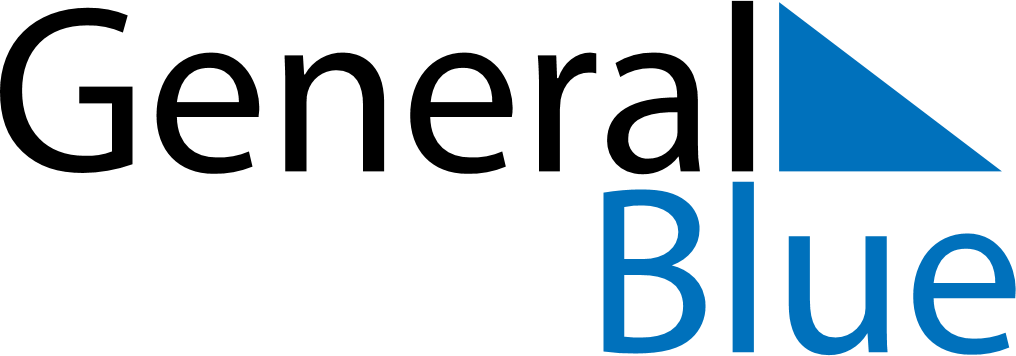 2022 2022 2022 2022 2022 2022 2022 JANUARYMondayTuesdayWednesdayThursdayFridaySaturdaySundayJANUARY12JANUARY3456789JANUARY10111213141516JANUARY17181920212223JANUARY24252627282930JANUARY31MY NOTES